Załącznik nr 6KZP-1/253/TEE/3/24Instrukcja szyfrowania pliku/katalogu programem 7-zip1. Aplikację należy pobrać ze strony: https://www.7-zip.org/Oprogramowanie jest w pełni darmowe, zarówno do zastosowań komercyjnych jak i prywatnych. Szczegóły na temat licencjonowania dostępne są na stronie producenta aplikacji: https://www.7-zip.org/license.txt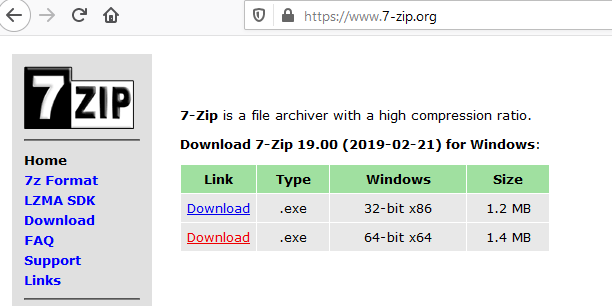 Wersję należy dostosować do tzw. "Typu systemu operacyjnego" należy pobrać i zainstalować aplikację.a) dla wersji 64-bitowej systemu operacyjnego w wersji"64-bit x64" b) 32-bitowy system operacyjny zaopatrzyć należy wersją wyłącznie "32-bit x86".2. Dane, które mają zostać za hasłowane najlepiej przenieść do katalogu (folderu), na który należy kliknąć prawym przyciskiem myszy i wybrać stosowne opcje (reprezentowane na rysunku).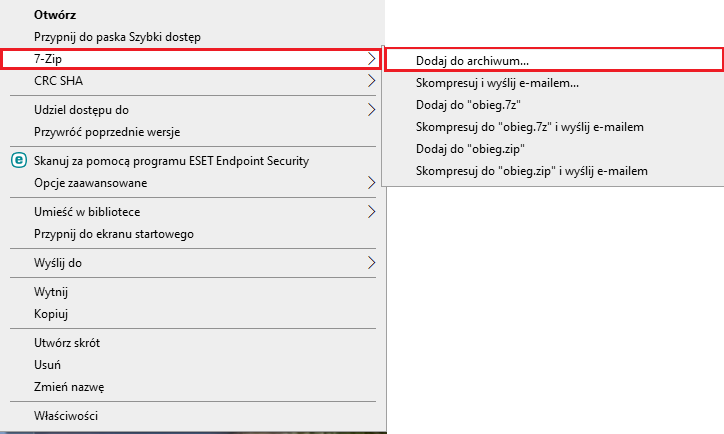 - następnie należy ustawić opcje w aplikacji zgodnie z prezentowanymi na rysunku zwracając uwagę na: 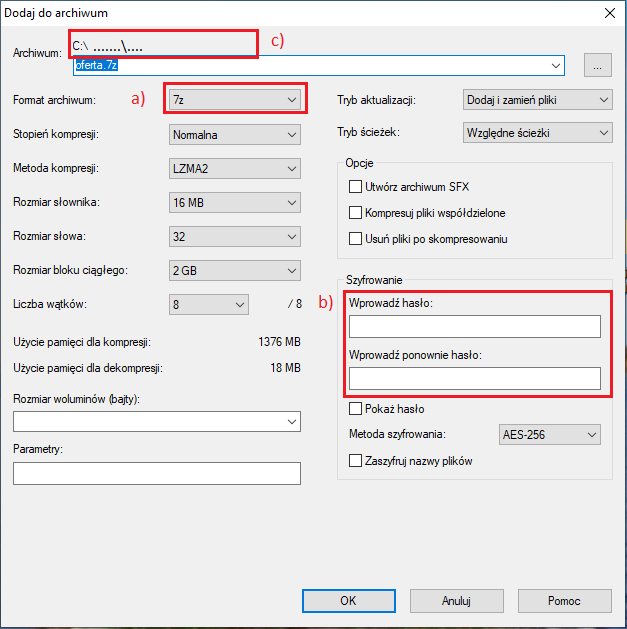 a) wybór formatu archiwum na "7z"b) wprowadzenie hasła, które należy dostarczyć w formie kolejnego mailaUWAGA!Zabrania się przesyłania hasła w tym samym mailu!c) miejsce gdzie zostanie zapisany zaszyfrowany zestaw dokumentów